Agenda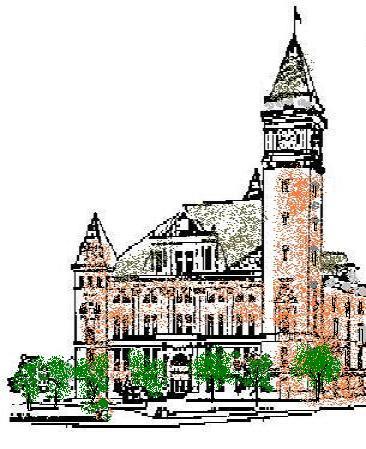 Tipton County Board of Zoning AppealsDecember 7, 20227:00 p.m.The Tipton County Board of Zoning Appeals will hold its regular meeting on Wednesday, December 7, 2022, at 7:00 pm, in the 1st Floor Meeting Room of the Tipton County Courthouse, 101 East Jefferson Street, Tipton, Indiana. The agenda is as follows: Call to OrderRoll Call Modifications to Agenda / Agenda Summation Approval of Minutes a) October 5, 2022 MinutesPublic Hearingsa) CO-V-39-22 Heron development standard variancesOld Businessa) CO-V-30-22 Reagan Outdoor development standard variances findings of factb) CO-V-31-22 Zaremba Group LLC development standard variances findings of factNew BusinessNone.Adjournment 